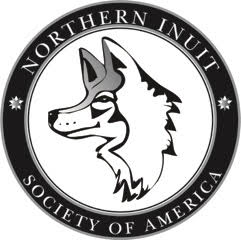 Northern Inuit Society of America (NISA)Headquarters: 545 E. Kings Deer Point, Monument CO 80312www.northerninuitsocietyofamerica.orgNISA Breeder Code of EthicsRegulations:This document is a legally binding contract between the Northern Inuit Society of America (NISA) and the member breeder.All Breeder members, stud dog owners and new owners who register ownership of their dogs with the Northern Inuit Society of America (NISA), accept the jurisdiction of the Northern Inuit Society of America and undertake to abide by its Code of Ethics. Breeders, stud dog owners and NISA members will be referred to as Member(s) and /or   member breeders throughout this document.All members will sign this document to show they have read and understood the NISA Breeders Code of Ethics. This will be signed on the same month of each year and sent to the NISA registrations office. All new members will sign and send this document as soon as they notify the NISA registrations officer of their intention to breed their dog(s).A Member shall, at all times, ensure that all dogs under that Member’s control are properly housed, fed, watered, exercised, and receive proper veterinary attention, as and when required.A member commits to compliance with the current Animal Welfare Act from their respective country (USA or Canada). All Members must be current with their dues and have an active NISA registered Affix before they can breed or stud their dog.The member will inform the NISA breed advisor and registration officer about their intention of matching and mating dogs.A member shall breed only with the intent of maintaining and/or improving the standard of the breed and the health, welfare and soundness of their dogs with regard to the following:Striving to eliminate hereditary diseases within their dogs and the Northern Inuit breed.Ensuring that the health, physical welfare and fitness for function of the dogs is of prime importance.Making every reasonable effort to ensure that dogs bred by them do not suffer from any disorder that impedes their sight, breathing or ability to move freely or which is otherwise detrimental to their comfort and well-being.Completing all required health tests such as the OFA Hips & Elbow, Eyes clear, OFA DM genetic testing and other future health testing that may become required as new updates and reports are presented to NISA prior to mating their dogs.Member breeders agree to complete all of the AKC breeder certification courses to acquire the AKC breeder certificate prior to their first litter. Free educational video courses are available to all new breeders on the NISA website: https://www.northerninuitsocietyofamerica.org/new-breedersand also on the AKC web site.When planning a litter, members should ensure they have the necessary facilities to give proper care and attention to the Dam and her pups. Owners of stud dogs should ensure that the owner of the bitch could provide such care and facilities. Members should be able to retain any unsold pups for as long as is necessary. Any member breeding a litter must be prepared to take responsibility for any pups needed to be re-homed.The member will agree, without reservation, not to perform an operation that alters the natural configuration of any dog.  The only exception is the removal of only the hind dew claws.  This procedure should be conducted before the puppy is 4 days old to avoid possible complications. Front paw dew claws should be left intact as this breed of dog has demonstrated that they are able to flex them and use them to hold bones, toys, etc.  The Member breeder accepts responsibility of making sure that their veterinarian is aware that the front dew claws are not to be removed.The member will agree that no healthy puppy will be culled. Puppies which may not conform to the breed standard should be placed in suitable homes. Potential buyers should be made aware if a puppy has a known defect or shows any definite departure from the standard.All member breeder’s potential adoptees that will be going onto a wait list must not be on another breeder’s waitlist. All members must ask the potential adoptee if they are on any other breeder’s waitlist. If they are, you must direct the adoptee to choose which breeder’s wait list they want to be on and/or contact the other breeder and let them know about their waitlist hopping. This is a common courtesy to your fellow NISA breeder who may be relying on having a good solid wait list and helps to prevent waitlist hoppers.NISA will assist breeders with puppy placement or wait list issues.  If any breeder is having problems with setting up their waitlist NISA will help the new breeder with placement of puppies and will actively advertise the breeder’s puppies on the NISA web site (at the breeder’s request.)All puppies to be sold as pets only, unless the member has agreed in writing that the puppies sold are of either show quality, or at least of good breed standard with minimum to no faults.All members will have their potential adoptees’ backgrounds checked before they sell their puppies to the them (this helps weed out or identify those that should never own a Northern Inuit dog/puppy or in fact any puppy such as:  aggressive felons, people who have a history or criminal record due to animal neglect or cruelty such as puppy mill breeders, child abusers, murderers, etc.)All breeders will have their adoptees pay upfront for a NISA discounted 4-year membership before or by puppy pick up [currently $250.00].  New adoptees will receive an additional 1-year free membership for a total membership of 5 years. Dues to be continued on a yearly basis after the 5 years are up. (This ensures that the kennel club’s membership numbers will continue to grow and will help also to cut down the need for NISA registration staff having to chase down members for their annual dues as much.)  Breeders will ensure they encourage their adoptees to participate and support their puppy’s kennel club as much as possible. This participation helps to keep NISA’s memberships current in our quest to get full recognition by the All-Breed Kennel Clubs.Breeder will ensure they complete and sign a puppy transfer of ownership form with their adoptee’s name, address & telephone contact info, including email address. (This helps to ensure that NISA has the correct information regarding the new owner for the puppy’s pedigree, member mailing list, etc.)Breeder agrees to maintain current NISA pricing of puppies. (Currently at $4,250.00 per pup across the board in the USA.  The price includes the 4-year membership of $250). Taxes for breeder’s state can be added as needed. This action prevents detrimental price wars between breeders and keeps all NISA breeder members akin and on the same page. The price also reflects the rarity status of the Northern Inuit breed in the USA and Canada and helps to cover some of the initial set up expenses that all new breeders will incur.Breeders are encouraged to utilize NISA services for potential adoptee background checks whenever possible, instruction details are shown on the NISA website. (The breeder’s prospective adoptee/buyer to pay a onetime $300 processing fee to be placed on the breeder member’s waitlist; $150 of this is non-refundable and covers the NISA admin processing fees and the full background check. The other $150 stays with the member breeder and goes towards the balance of the price of puppy upon pick up. However, if the buyer opts out or falls off the waitlist due to change of mind, then the breeder will be able to retain that portion of the deposit as a restocking fee. (This helps to weed out people who are not really serious about adopting.)The member breeder must have their dogs positively identified with a microchip and carry out OFA hip and elbow scoring and eye test on bitches and stud dogs. A copy of the results must be sent to the NISA registration officer before mating. Only a hip score of fair, good, and excellent will be acceptable. Only Elbow scores of 0:0 will be acceptable. Higher than zero on either side of elbows is not acceptable. Anything other than clear for eye testing must be investigated by the breed committee before any dog is accepted to breed. Breeding dogs that have been identified as carrying the OSD and the DM recessive gene, can only be mated to a dog that is a non-carrier. (This is to help reduce or omit the chances of producing an active genetically-diseased puppy). All genetic testing and health testing documents must be sent to NISA as support documents to their Breeder registration application. All breeder registration fees must be paid up and current before breeding current fee is $250. Once all fees are paid NISA will advertise the breeders kennel name with the breeder’s affix & logo on the NISA web site as legitimate registered Northern Inuit breeders.A bitch shall not be bred from unless she is in good health and has reached adequate maturity (24 months). No mating’s shall be permitted before the age of 24 months. A bitch should whelp her first litter before the age of 5.Breeders will complete the NISA health forum for both bitch and stud dog before mating. The member will fill out the NISA health form for all puppies after the first 7 weeks, this must include any still births or deaths during this time. All health forms can be sent to the NISA’s health advisor or info@northerninuitsocietyofamerica.orgA member breeder shall not breed a bitch twice in a 12-month period. (365 days)A member breeder shall not breed a bitch that results in her whelping more than six times without prior veterinary certification of fitness for further breeding and without prior approval of the NISA breed committee. No bitch is permitted to have more than two (2) C-sections.A member shall not conduct or permit mother/son, father/daughter or brother/sister mating’s. The member is fully aware that if this happens accidentally the puppies, as a result of such mating’s, will not be used for future breeding. A member shall not knowingly permit the mating of any dog or bitch which is not registered with NISA or is not a registered NISA breeder. A member shall not knowingly permit any of that Members pure bred dogs to be mated to a dog of a different breed, to a cross-bred dog, or to any unregistered NISA dog. All members must register all litters bred by them. Registration of a litter of must take place within 6 weeks of date of whelping. For the purposes of this clause “litter” includes all living puppies at the date of registration of the litter. A member shall register all puppies in a litter at the same time and on one form. A Member shall not sell or otherwise transfer from that member’s care any puppy under eight (8) weeks of age. Puppies must be micro chipped and vaccinated to age, prior to leaving that Member’s care. The member must supply the new owner’s full details to the NISA registration officer once the puppy leaves the member’s care. A member shall ensure that all adoptees clearly understand the responsibility for the care and welfare of the animal and that they have the time and facilities (i.e. adequate fences, sufficient room and proper shelter, etc.) to fulfill their obligations. A member must provide to all new owners written details of all dietary and immunization requirements and/or appropriate publications relating to such requirements as responsible dog ownership and breed specific information.Overseas breeders must test their breeding stock using the equivalent of the UK B.V.A health scheme or using recommendations for the relevant country. OFA is the USA’s equivalent body for Hips & Elbows.No puppy should be exported before the age of 10 weeks unless they are traveling with an escort. Care should be taken to ensure that countries to which dogs of any age are exported to have an adequate anti-cruelty laws enforced. A member where possible should accept a dog back or re-home a dog they bred if the initial circumstances change. If this is not possible the member should contact NISA who will assist in rehoming the pup. A member shall not:Sell any dog to commercial dog wholesalers or retail pet dealers Allow a dog owned by that member to be given as a prize or donation in a contest of any kind. Offer a dog for sale by auction through any form of media. A Member shall not knowingly misrepresent the characteristics of the breed. A member shall ensure that within 28 days of the date of sale or transfer of a dog to another person that documents, as required by the NISA are provided to the new owner of the dog. Upon the sale or transfer of a dog a member shall supply the new owner with a current vaccination certificate signed by a licensed veterinary showing that the dog has been immunized against Canine Distemper, Hepatitis, and Parvo Virus along with the microchip documentation. No dog should be sold or transferred in a state of ill health. A member shall not engage in false or misleading advertising related to the confirmation, characteristics or performance of that member’s dog and shall only advertise their Affix; the dog's name with the inclusion of any titles awarded and registered details that are on the NISA database. All members will work in unity for the breed’s advancement and place the breed ahead of any personal issues among its members. Non-compliance with the Regulations of this Code is deemed to be misconduct and can lead to expulsion of NISA.Member breeders must always be ready to do their best to help their adoptees with any queries or problems. All NISA registered breeders must comply with any procedures in place (or amended by committee majority vote) within the given time scales.Members Affix ______________________________________________________________Members mailing address______________________________________________________Members email__________________________________ Phone______________________Member’s printed name_______________________________________________________ Signature _______________________________________     Date_____________
Date ______________________________________________________________________